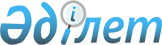 Об утверждении коэффициента зонирования в Тюлькубасском районе, учитывающий месторасположение объекта налогообложения в населенном пункте на 2021 годПостановление акимата Тюлькубасского района Туркестанской области от 28 августа 2020 года № 185. Зарегистрировано Департаментом юстиции Туркестанской области 28 августа 2020 года № 5766
      Примечание ИЗПИ!

      Настоящее постановление вводится в действие с 01.01.2021.
      В соответствии пункта 6 статьи 529 Кодекса Республики Казахстан от 25 декабря 2017 года "О налогах и других обязательных платежах в бюджет" (Налоговый кодекс) и Методикой расчета коэффициента зонирования утвержденной приказом Министра информации и коммуникаций Республики Казахстан 12 ноября 2018 года № 475 (зарегистрировано в Реестре государственной регистрации нормативных правовых актов № 17847), акимат Тюлькубасского района ПОСТАНОВЛЯЕТ:
      1. Утвердить коэффициент зонирования в Тюлькубасском районе, учитывающий месторасположение объекта налогообложения в населенном пункте на 2021 год, согласно приложению к настоящему постановлению.
      2. Признать утратившим силу постановление акимата Тюлькубасского района от 30 ноября 2018 года № 778 "Об утверждении коэффициента зонирования в Тюлькубасском районе, учитывающий месторасположение объекта налогообложения в населенном пункте" (зарегистрировано в Реестре государственной регистрации нормативных правовых актов за № 4824, опубликовано в эталонном контрольном банке нормативных правовых актов Республики Казахстан в электронном виде 20 декабря 2018 года).
      3. Коммунальному государственному учреждению "Аппарат акима Тюлькубасского района" в установленном законодательством Республики Казахстан порядке обеспечить:
      1) государственную регистрацию настоящего постановления в Республиканском государственном учреждении "Департамент юстиции Туркестанской области Министерства юстиции Республики Казахстан";
      2) размещение настоящего постановления на интернет-ресурсе акимата Тюлькубасского района после его официального опубликования.
      4. Контроль за исполнением настоящего постановления возложить на заместителя акимаТюлькубасского района по экономическим вопросам.
      5. Настоящее постановление вводится в действие с 1 января 2021 года.
      "СОГЛАСОВАНО"
      Руководитель государственного 
      учреждения "Управление
      государственных доходов по
      Тюлькубасскому району"
      _______________ А.Абдуалиев
      "____"__________2020 года Коэффициент зонирования в Тюлькубасском районе, учитывающий месторасположение объекта налогообложения в населенном пункте
					© 2012. РГП на ПХВ «Институт законодательства и правовой информации Республики Казахстан» Министерства юстиции Республики Казахстан
				
      Аким района

Н. Байғұт
Приложение к постановлению
акимата Тюлькубасского
района от 28 августа
2020 года № 185
№
Наименование населенного пункта
Коэффициент зонирования
1
село Т.Рыскулова 
2
2
село Караагашты
1,88
3
село Бакыбек 
1,88
4
поселок Састюбе 
1,99
5
село Кызылту 
1,75
6
село Ынтымак 
1,75
7
поселок Тюлькубас 
1,99
8
село Коктерек 
1,75
9
село Ирсу 
1,45
10
село Ақбура 
1,45
11
село Акбиик 
1,95
12
село Кулан 
1,89
13
село Сартур 
1,80
14
село Шакбак баба 
1,93
15
Разъезд 114 
1,50
16
село Машат 
1,85
17
село Жанакогам 
1,75
18
село Кызылбастау 
1,55
19
село Енбек 
1,65
20
село Енбекши 
1,65
21
село Кершетас 
1,85
22
село Келтемашат 
1,85
23
село Аксай 
1,45
24
село Даубаба 
1,60
25
село Когалы 
1,50
26
село Жиынбай 
1,65
27
село Сеславино 
1,65
28
село Керейт 
1,85
29
село Макталы 
1,85
30
село Кайыршакты 
1,20
31
село Балыкты 
1,95
32
село Урбулак 
1,85
33
село Кокбулак 
1,85
34
село Абай 
1,85
35
село Шарафкент 
1,85
36
село Жаскешу 
1,95
37
село Пистели 
1,45
38
село Жанузак 
1,60
39
село Рыскул 
1,85
40
село Тастумсык 
1,87
41
село Амангельды 
1,83
42
село Кабанбай 
1,83
43
село Жыланды 
1,76
44
село Карабастау 
1,60
45
село Азаттык 
1,99
46
село Жанаталап 
1,80
47
село Шукырбулак 
1,85
48
село Тастыбулак 
1,78
49
село Майтобе 
1,90
50
село Кожамберды 
1,85
51
село Таусагыз 
1,85
52
село Коксагыз 
1,86
53
село Кемербастау 
1,87
54
село Кумисбастау 
1,79
55
село Майлыкент 
1,60
56
Разъезд 117 
1,40
57
село Алгабас 
1,85
58
село М.Жарымбетова 
1,85
59
село Елтай 
1,87
60
село Жабаглы 
1,86
61
Разъезд 115 
1,35
62
село Абайил 
1,72